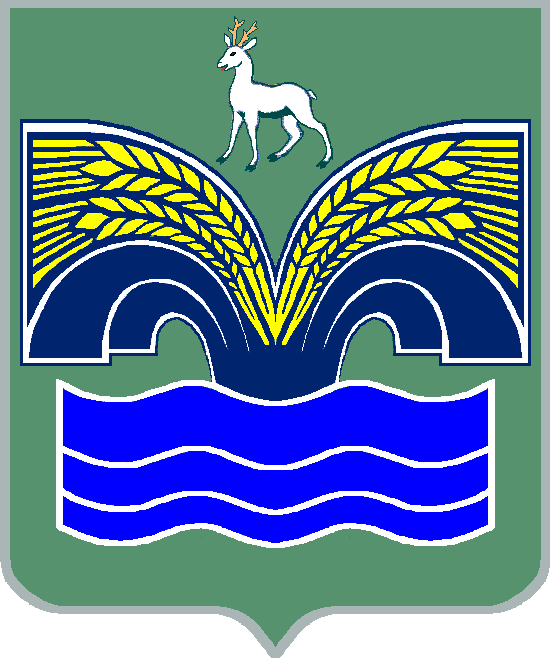 СОБРАНИЕ ПРЕДСТАВИТЕЛЕЙСЕЛЬСКОГО ПОСЕЛЕНИЯ КРАСНЫЙ ЯР МУНИЦИПАЛЬНОГО РАЙОНА КРАСНОЯРСКИЙСАМАРСКОЙ ОБЛАСТИТРЕТЬЕГО СОЗЫВАРЕШЕНИЕ   от   «07» апреля 2017 года   № 16Об утверждении  Порядка ведения перечня видов муниципального контроля и органов местного самоуправления   сельского поселения Красный Яр    муниципального района Красноярский Самарской области, уполномоченных на их осуществлениеВ соответствии с Федеральным законом от 26.12.2008 г. №294-ФЗ “О защите прав юридических лиц и индивидуальных предпринимателей при осуществлении государственного контроля (надзора) и муниципального контроля”, Собрание представителей сельского поселения Красный Яр муниципального района Красноярский Самарской области РЕШИЛО:1. Утвердить Порядок ведения перечня видов муниципального контроля и органов местного самоуправления сельского поселения Красный Яр муниципального района Красноярский Самарской области, уполномоченных на их осуществление. Прилагается.2. Утвердить Форму перечня видов муниципального контроля и органов местного самоуправления сельского поселения Красный Яр, уполномоченных на их осуществление. Прилагается.3.  Опубликовать настоящее решение на официальном сайте администрации сельского поселения Красный Яр  в сети Интернет http://www.kryarposelenie.ru.4. Настоящее решение вступает в силу со дня его официального опубликования. Приложение № 1к решению Собрания представителейсельского поселения  Красный Яр от «07» апреля 2017 года № 16Порядокведения перечня видов муниципального контроля и органовместного самоуправления   сельского поселения Красный Яр   муниципального района Красноярский Самарской области, уполномоченных на их осуществление1. Настоящее Положение о порядке ведения перечня видов муниципального контроля и органов местного самоуправления сельского поселения Красный Яр муниципального района Красноярский Самарской области, уполномоченных на их осуществление (далее - Положение) разработано целях обеспечения соблюдения прав юридических лиц и индивидуальных предпринимателей при осуществлении муниципального контроля на территории сельского поселения Красный Яр муниципального района Красноярский Самарской области, обеспечения доступности и прозрачности сведений об осуществлении видов муниципального контроля, органами местного самоуправления сельского поселения Красный Яр муниципального района Красноярский Самарской области, уполномоченных на их осуществление.2. Перечень видов муниципального контроля на территории муниципального образования – сельское поселение Красный Яр муниципального района Красноярский Самарской области представляет собой информационную систему, содержащую данные о:- видах муниципального контроля, осуществляемых на территории муниципального образования; - уполномоченном органе (должностное лицо) Администрации  сельского поселения Красный Яр муниципального района Красноярский Самарской области, осуществляющего муниципальный контроль;- нормативных правовых актах, являющихся основанием для осуществления муниципального контроля;- реквизиты нормативных правовых актов, которыми утвержден административный регламент по осуществлению муниципального контроля.Перечень видов муниципального контроля на территории муниципального образования - сельское поселение Красный Яр муниципального района Красноярский Самарской области  утверждается нормативным правовым актом Администрации  сельского поселения Красный Яр муниципального района Красноярский Самарской области.3. Формирование, ведение Перечня и внесение в него изменений, осуществляется ответственным лицом. Ответственные лица - должностные лица, назначаемые главой Администрации муниципального образования – сельское поселение Красный Яр муниципального района Красноярский Самарской области.5. Перечень видов муниципального контроля подлежит размещению на официальном сайте сельское поселение Красный Яр муниципального района Красноярский Самарской области муниципального района в информационно-телекоммуникационной сети «Интернет» - www..Приложение № 2		к решению Собрания представителей  сельского поселения  Красный Яр от «07» апреля 2017 года  №16ФОРМА ПЕРЕЧНЯвидов муниципального контроля и органов местного самоуправления сельского поселения Красный Яр   муниципального района Красноярский Самарской области, уполномоченных на их осуществлениеПредседатель Собрания представителей сельского поселения Красный Яр муниципального района Красноярский Самарской области _______________ А.С. ЕриловГлава сельского поселенияКрасный Ярмуниципального районаКрасноярский Самарской области_______________ А.Г. БушовN п/пНаименование вида муниципального контроляУполномоченный орган (должностное лицо) Администрации   сельского поселения  Красный Яр   муниципального района Красноярский Самарской области, осуществляющего муниципальный контрольНаименование и реквизиты нормативного правового акта, устанавливающего осуществление муниципального контроляРеквизиты нормативных правовых актов, которыми утвержден административный регламент по осуществлению муниципального контроля